中国共产党宁夏回族自治区贺兰山东麓葡萄酒行业委员会宁夏贺兰山东麓葡萄酒行业党委关于开展“党员政治生日”主题活动的通知各酒庄党支部： 为深入学习贯彻习近平新时代中国特色社会主义思想，增强“四个意识”、坚定“四个自信”、做到“两个维护”，引导酒庄党员把不忘初心、牢记使命作为终身课题，强化政治担当，践行初心使命，准确把握新形势新任务，统筹抓好疫情防控和葡萄酒产业发展工作，根据自治区非公经济组织和社会组织工委《关于在全区非公有制企业和社会组织党组织中开展“党员政治生日”主题活动的通知》要求，现就全区酒庄党支部开展“党员政治生日”主题活动有关事宜通知如下：一、目标要求结合学习贯彻习近平总书记视察宁夏关于葡萄酒产业重要讲话精神，各酒庄党支部围绕“重温党章党史 践行初心使命”主题，集中为全体党员过“政治生日”，通过开展“四个一”（一次主题党日、一次“金点子”征集、一次志愿服务、一次党员公诺）活动，教育激励广大党员进一步增强党员意识、改进工作作风，发挥先锋模范作用，积极为酒庄防控疫情、复工复产、攻坚克难、健康发展贡献智慧和力量。 二、活动时间2020年6月下旬至7月三、活动内容（一）开展一次“重温党章党史，践行初心使命”主题党日活动。采取党支部书记领学《党章》、讲党史新中国史，举办“学战疫模范、讲战疫故事、谈战疫体会”故事分享会、党员成长故事会等多种形式，组织党员重温入党初心、重温抗疫历程，唱响主旋律、凝聚正能量，激励党员进一步坚定理想信念，深化对党的感情和政治认同。（二）开展一次酒庄发展“金点子”征集活动。各党支部采取走访、座谈、谈心谈话等方式，与党员充分沟通交流，发动党员积极参与酒庄疫情防控、复工复产、品牌提升、市场推广等重大事项，主动提出合理化意见建议，推动酒庄高效决策、科学管理、开拓市场、安全生产、提高效益。（三）开展一次党员志愿服务活动。组建党员志愿服务队，积极与驻地党政机关、事业单位、街道社区、乡镇村对接获取群众需求，有针对性地组织开展扶贫帮困、法律咨询、养老助残、环境保洁等志愿服务活动，教育引导广大党员在实践中感悟初心、擦亮初心。（四）开展一次党员公诺活动。采取录制微视频、面向党旗承诺、手抄公诺词等方式，组织开展党员公诺活动，引导激励广大党员时刻牢记党员身份，主动担当、冲锋在前，积极履行岗位职责、提高工作质量效率、严守组织纪律、服务酒庄发展，充分发挥党员先锋模范作用。四、有关要求各酒庄党支部要切实履行责任，有计划、有步骤地把这项活动开展好，在完成“规定动作”的基础上，可创新增加“自选动作”，丰富活动内容和形式，增强活动实效。活动结束后，各党支部要及时总结活动开展情况，于7月26日前将总结材料报宁夏贺兰山东麓葡萄酒行业党委。行业党委将把活动开展情况作为年终述职评议考核的重要依据。附件：党员公诺词（供参考）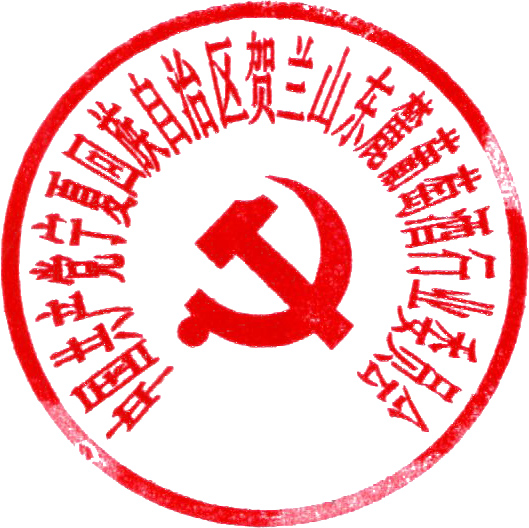                      宁夏贺兰山东麓葡萄酒行业党委                           2020年6月19日行业党委 （此件公开发布）党员公诺词我是一名共产党员，在党和人民需要的时候，我郑重承诺：不忘初心、牢记使命，忠诚于党、维护核心，听党指挥、严守法纪，危难时刻、冲锋在前，坚守岗位、恪尽职守，引领群众、戮力同心，攻坚克难、共促发展，时刻准备为党和人民牺牲一切！